伴走型小規模事業者支援推進事業どんなに良い商品やサービスあるいは技術を持っていても、「売れる仕組みづくり」がないと売上にはつながりません。大企業等は新商品開発や新業態あるいは新たなビジネスモデル等を開発するなどして、構造変化に対して積極的に対応しようとしています。これからの時代、事業を成功させるためには中小企業にも正しいマーケティングの知識が必要です。  今回は、マーケティングの基礎から実践的な手法まで学べる講座を企画しました。初めてマーケティングを学ばれる方でも、勉強したけれど実践に活かせない方でも、ご満足頂ける内容です。是非、この機会にご参加ください。日　　程：＜セミナー＞  平成29年12月14日（木）、平成30年1月11日（木）、1月18日（木）、1月25日（木）、2月1日（木）　 ※全5回　毎回13：30～16：30　　　　　＜個別相談＞  希望者にはセミナー講師による個別相談（完全予約制）をご用意しました　　　　　　　  相談日時は1月19日（金）、1月26日（金）　 ※両日とも13：30～各社1時間程度会　　場：新潟商工会議所　大会議室  (所在地：新潟市中央区万代島５番１号万代島ビル７階)※駐車場は有料となります（駐車券のサービスはありません）。内　　容：定    員：２０名          受 講 料：無 料 ※受講票はお出ししませんのでご了承ください。講　師：(資)コンサルタンツ ノヴァーレ 代表 中小企業診断士　時山 正　氏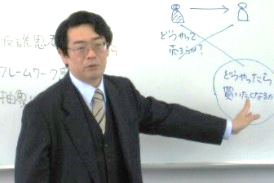 東京工業大学大学院（理工学研究科）修了、民間企業勤務を経て平成９年中小企業診断士登録。大企業のコンサルティングや人材育成、大学と連携したベンチャー創業支援、産業能率大学や中小企業大学校での中小企業診断士養成、全国の商工会議所セミナー講師や地方中小企業の経営相談など実務に精通したコンサルタント。シンプルに考え答えを導き出す手法に定評がある。申込方法：下記申込書に必要事項をご記入の上、ＦＡＸまたはメールにて新潟商工会議所 経営相談課 宛にお申し込みください。　〒950-8711  新潟市中央区万代島5-1 万代島ビル７Ｆ 　新潟商工会議所 経営相談課TEL:025－290－4411   FAX:025－290－4421　 メールアドレス：soudan@niigata-cci.or.jp「実践的マーケティング講座」 受講申込書※ご記入いただいた情報は、商工会議所からの各種連絡、情報提供のために利用するほか、セミナー参加者の実態調査・分析のために使用することがあります。回日　程内　　容第１回１２月１４日(木)古典的マーケティングの基礎知識を解説現代的マーケティングの考え方を解説第２回１月１１日(木)顧客提供価値とターゲット市場についての事例演習グループ演習 / 発表 / 講師コメントおよび全体討議第３回１月１８日(木)市場分析 / 販売方法についての解説グループ演習 / 発表 / 講師コメントおよび全体討議第４回１月２５日(木)プロモーション手法についての解説グループ演習 / 発表 / 講師コメントおよび全体討議第５回２月１日(木)顧客関係性についての演習グループ演習 / 発表 / 講師コメントおよび全体討議ＦＡＸ 025-290-4421 　新潟商工会議所 経営相談課 行 　　　　　 ※会員・非会員のどちらかを囲んでください。Eメール：soudan@niigata-cci.or.jp　　　　　　　　　　　　 ※業種は〇で囲んでください。ＦＡＸ 025-290-4421 　新潟商工会議所 経営相談課 行 　　　　　 ※会員・非会員のどちらかを囲んでください。Eメール：soudan@niigata-cci.or.jp　　　　　　　　　　　　 ※業種は〇で囲んでください。ＦＡＸ 025-290-4421 　新潟商工会議所 経営相談課 行 　　　　　 ※会員・非会員のどちらかを囲んでください。Eメール：soudan@niigata-cci.or.jp　　　　　　　　　　　　 ※業種は〇で囲んでください。ＦＡＸ 025-290-4421 　新潟商工会議所 経営相談課 行 　　　　　 ※会員・非会員のどちらかを囲んでください。Eメール：soudan@niigata-cci.or.jp　　　　　　　　　　　　 ※業種は〇で囲んでください。ＦＡＸ 025-290-4421 　新潟商工会議所 経営相談課 行 　　　　　 ※会員・非会員のどちらかを囲んでください。Eメール：soudan@niigata-cci.or.jp　　　　　　　　　　　　 ※業種は〇で囲んでください。ＦＡＸ 025-290-4421 　新潟商工会議所 経営相談課 行 　　　　　 ※会員・非会員のどちらかを囲んでください。Eメール：soudan@niigata-cci.or.jp　　　　　　　　　　　　 ※業種は〇で囲んでください。会社名　　　　　　　　　　　　　　　　　　　　　　　　　　(会員 ・ 非会員)　　　　　　　　　　　　　　　　　　　　　　　　　　(会員 ・ 非会員)　　　　　　　　　　　　　　　　　　　　　　　　　　(会員 ・ 非会員)役職所在地〒〒〒受講者名TELFAX従業員数人　E-mail個別相談について個別相談を希望します　□※相談をご希望の方は□にチェックを入れてください。業種製造　・建設　・卸売　・小売　・サービス　・その他(     　　  )　製造　・建設　・卸売　・小売　・サービス　・その他(     　　  )　製造　・建設　・卸売　・小売　・サービス　・その他(     　　  )　個別相談について個別相談を希望します　□※相談をご希望の方は□にチェックを入れてください。